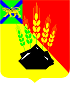 АДМИНИСТРАЦИЯ МИХАЙЛОВСКОГО МУНИЦИПАЛЬНОГО РАЙОНА ПОСТАНОВЛЕНИЕ 
_______________                            с. Михайловка                                  № _______________Об утверждении Порядка взимания платы с родителей (законных представителей) за присмотр и уход за детьми в муниципальных дошкольных образовательных бюджетных учреждениях Михайловского муниципального района, реализующих образовательную программу дошкольного образования В соответствии с Федеральным законом от 06 октября 2003 года № 131-ФЗ «Об общих принципах организации местного самоуправления в Российской Федерации», Федеральным законом от 29 декабря 2012 года № 273-ФЗ «Об образовании в Российской Федерации», постановлением администрации Приморского края от 31 июля 2019 года «О среднем размере родительской платы за присмотр и уход за детьми в государственных и муниципальных образовательных организациях, реализующих образовательную программу дошкольного образования в Приморском крае, на 2019 год и плановый период 2020 и 2021 годов» и постановлением администрации Приморского края от 27 декабря 2019 года № 925-па «Об установлении максимального размера родительской платы за присмотр и уход за детьми в государственных и муниципальных образовательных организациях Приморского края, реализующих образовательную программу дошкольного образования, на 2020 год и плановый период 2021 и 2022 годов, администрация Михайловского муниципального района ПОСТАНОВЛЯЕТ:1. Утвердить Порядок взимания платы с родителей (законных представителей) за присмотр и уход за детьми в муниципальных образовательных бюджетных учреждениях Михайловского муниципального района, реализующих образовательную программу дошкольного образования (прилагается).2. Муниципальному казенному учреждению «Управление по организационно-техническому обеспечению деятельности администрации Михайловского муниципального района» (Горшков А.П.) разместить настоящее постановление на официальном сайте администрации Михайловского муниципального района в информационно-коммуникационной сети Интернет. 3. Настоящее постановление вступает в силу с момента его размещения на официальном сайте администрации Михайловского муниципального района. 4. Контроль исполнения настоящего постановления возложить на и.о. заместителя главы администрации муниципального района Чепала А.Ф. Глава Михайловского муниципального района –Глава администрации района                                                       В.В. АрхиповУТВЕРЖДЕНпостановлением администрацииМихайловского муниципального районаот ____________№ _________Порядок взимания платы с родителей (законных представителей) за присмотр и уход за детьми в муниципальных дошкольных образовательных бюджетных учреждениях Михайловского муниципального района, реализующих образовательную программу дошкольного образования Общие положения 1.1. Порядок взимания платы с родителей (законных представителей) за присмотр и уход за детьми в муниципальных дошкольных образовательных бюджетных учреждениях Михайловского муниципального района, реализующих образовательную программу дошкольного образования (далее - Порядок) разработан в соответствии с Федеральными законами от 06 октября 2003 года № 131-ФЗ «Об общих принципах организации местного самоуправления в Российской Федерации» и от 29 декабря 2012 года № 273-ФЗ «Об образовании в Российской Федерации» .1.2. Целью настоящего Порядка является упорядочение взимания платы с родителей (законных представителей) за присмотр и уход за детьми в муниципальных дошкольных образовательных бюджетных учреждениях Михайловского муниципального района, реализующих образовательную программу дошкольного образования (далее - родительская плата). 1.3. Порядок направлен на обеспечение экономически обоснованного распределения затрат родительской платы за присмотр и уход за детьми в муниципальных дошкольных образовательных бюджетных учреждениях Михайловского муниципального района, реализующих образовательную программу дошкольного образования (далее - учреждение), с учетом обеспечения государственных гарантий реализации прав на получение общедоступного и бесплатного дошкольного образования. 1.4. Настоящий порядок распространяется на все учреждения Михайловского муниципального района, реализующие образовательную программу дошкольного образования. Установление размера родительской платы 2.1. Родительская плата за присмотр и уход за детьми в учреждениях и ее размер, устанавливается правовым актом администрации Михайловского муниципального района. 2.2.  Родительская плата направляется на реализацию комплекса мер по организации питания и хозяйственно-бытового обслуживания детей, обеспечению соблюдения ими личной гигиены и режима дня. 2.3. В родительскую плату не допускается включение расходов на реализацию образовательной программы дошкольного образования, а также расходов на содержание недвижимого имущества учреждений. 2.4. Администрация Михайловского муниципального района (далее -Учредитель) пересматривает и изменяет размер родительской платы в соответствии с действующим законодательством Российской Федерации. 2.5. При введении родительской платы Учредитель снижает размер родительской платы или не взимает ее с отдельных категорий родителей (законных представителей) в определенных им случаях и по определенным им категориям родителей (законных представителей) в соответствии с действующим законодательством. Порядок взимания родительской платы3.1. Родительская плата за присмотр и уход за детьми взимается на основании договора между учреждением и родителями (законными представителями) ребенка.  3.2. Договор заключается в двух экземплярах, один из которых находится в учреждении, другой у родителей (законных представителей) ребенка.3.3. Начисление платы, взимаемой с родителей (законных представителей) за присмотр и уход за детьми производится бухгалтером муниципального дошкольного образовательного бюджетного учреждения согласно календарному графику работы учреждения и табелю учета посещаемости детей. 3.4. Родительская плата взимается за фактические дни посещения согласно табелю учета посещаемости детей. 3.5. Для оплаты родителям (законным представителям) выписывается квитанция, в которой указывается общая сумма родительской платы с учетом дней посещения ребенка в месяц. 3.6. Плата за содержание детей взимается с родителей (законных представителей) в полном размере во всех случаях за исключением отсутствия ребенка в учреждении: - отсутствие ребенка по болезни (согласно представленной медицинской справке; - отсутствие по причине карантина в учреждении; - отсутствие на время лечения и оздоровления в санаторно-курортных заведениях; - отпуск родителей (законных представителей) с предоставлением подтверждающих документов и заявления родителей (законных представителей); - отсутствие в летний период согласно заявлению родителей (законных представителей). 3.7. При непосещении ребенком учреждения в случаях, предусмотренных п. 3.6., в следующем месяце производится перерасчет родительской платы. 3.8. В случае непосещения ребенком учреждения без уважительных причин родительская плата не пересчитывается и взимается полностью. 3.9. Возврат излишне перечисленной родительской платы, в случае выбытия ребенка из учреждения, производится на основании письменного заявления родителя (законного представителя) в учреждение, внесшего родительскую плату. 3.10. Родительская плата вносится родителями (законными представителя) по квитанциям на лицевой счет муниципального дошкольного образовательного бюджетного учреждения. 3.11. Родительская плата за присмотр и уход за детьми в учреждениях вносится родителями (законными представителями) ежемесячно, в срок до 10 числа текущего месяца. 4. Порядок предоставления льгот по родительской плате4.1. Предоставление льгот по оплате за присмотр и уход за детьми в учреждениях производится на основании ст. 65 Закона Российской Федерации от 29 декабря 2012 года № 273 - ФЗ «Об образовании в Российской Федерации». 4.2. Льготы по оплате за присмотр и уход за детьми в муниципальных дошкольных образовательных бюджетных учреждениях Михайловского муниципального района, реализующих образовательную программу дошкольного образования предоставляются родителям (законным представителям): - имеющих трех и более несовершеннолетних детей – в размере 50 % от платы, взимаемой с родителей (законных представителей); - имеющих детей-инвалидов, детей-сирот и детей, оставшихся без попечения родителей, детей с туберкулезной интоксикацией, родительская плата не взимается. 4.3. Льгота по родительской плате за присмотр и уход за детьми в учреждении предоставляется с момента подачи заявления родителя (законного представителя). К заявлению родитель (законный представитель) прилагает документы, подтверждающие наличие права на льготу: 1. Родители (законные представители), имеющие трех и более несовершеннолетних детей: - копия справки о составе семьи; - копии свидетельств о рождении несовершеннолетних детей. 2. Родители (законные представители), имеющих детей-инвалидов: - копия справки установленного образца, подтверждающей факт установления инвалидности. 3. Законные представители детей-сирот и детей, оставшихся без попечения родителей: - копия постановления органа опеки и попечительства о назначении опекуном; - копия решения суда о лишении родителей родительских прав или свидетельства о смерти родителей, иные решения, подтверждающие, что ребенок остался без попечения родителей. 4. Родители (законные представители) детей с туберкулезной интоксикацией: - копия справки установленного образца из туберкулезного диспансера о наличии у ребенка туберкулезной интоксикации. 4.4. Право на льготу по родительской плате подтверждается родителем (законным представителем). В течение 14 дней после прекращения оснований для предоставления льготы родитель (законный представитель) должен уведомить об этом учреждение. 4.5. В случае если документы, подтверждающие право на предоставление льгот, не предоставлены родителями (законными представителями) в сроки, указанные в приложении к настоящему Порядку, предоставление льготы по родительской плате прекращаются. Если данные документы были предоставлены по истечению срока, указанного в приложении к настоящему Порядку, перерасчет родительской платы производится не более чем за один месяц. 5. Расходование родительской платы5.1. Денежные средства, полученные учреждением за присмотр и уход за детьми, в полном объеме учитываются в плане финансово-хозяйственной деятельности учреждения. 5.2. Родительская плата направляется на реализацию комплекса мер по организации питания и хозяйственно-бытового обслуживания детей. 5.3. Учет средств, поступающих в учреждение в качестве платы за присмотр и уход, ведется в соответствии с установленным порядком ведения бухгалтерского учета и отчетности. 5.4. Расходование средств родительской паты на иные цели, кроме целей указанных в п. 5.2., не допускается. 6. Порядок действий при наличии задолженности по родительской плате6.1. Родители (законные представители) обязаны своевременно вносить родительскую плату на лицевой счет учреждения. 6.2. При задолженности родительской плате за присмотр и уход за детьми в учреждениях более чем на один месяц, руководитель муниципального дошкольного образовательного бюджетного учреждения обязан письменно уведомить родителей (законных представителей) о необходимости погашения задолженности. 6.3. При непогашении задолженности учреждение вправе взыскать ее в судебном порядке7. Контроль за поступлением и использованием родительской платы7.1. Контроль за правильным и своевременным внесением родителями (законными представителя) платы за присмотр и уход за детьми в муниципальных дошкольных образовательных бюджетных учреждениях Михайловского муниципального района, ее целевым использованием осуществляет руководитель учреждения. 8. Заключительное положение8.1.В настоящий Порядок могут вноситься изменения и дополнения, в случае: - изменения законодательства, регулирующего настоящий Порядок; - изменения хозяйственной деятельности учреждения; - изменения характера, формы и видов предоставления услуг. 8.2. Срок действия настоящего порядка не ограничен. Порядок действует до принятия нового. 